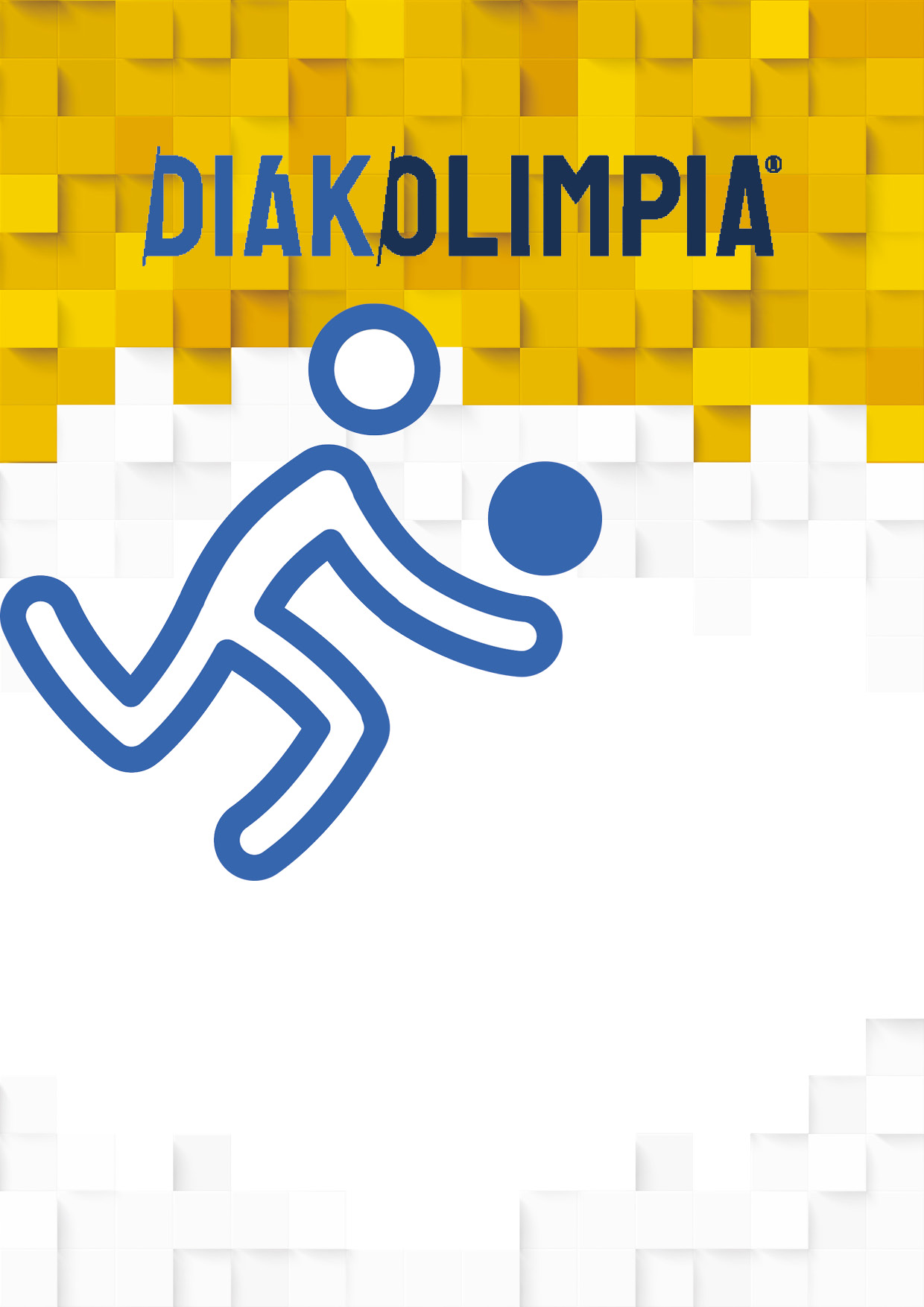 Röplabda Diákolimpia® V-VI. korcsoport „A” kategóriaOrszágos döntő SZÁLLÁS - Étkezés megrendelő2023/2024Nyíregyháza, 2024. január 26-28.2. sz. melléklet2023/2024. TanéviV-VI. Korcsoport Röplabda Diákolimpia® Szállás és Étkezés megrendelőNyíregyháza, január 26-28.2023. január 17. 12:00 óráig kérjük visszaküldeni a szállás igénylést! E-mail: mariann.nadasi@gmail.comA köznevelési intézmény V-VI. korcsoportos Röplabda csapata részére megrendelem a szállást és az étkezést a nyíregyházi Röplabda Diákolimpia idejére az alábbiak szerint_______fő részére 2024.01.26-28. között 2 éjszakára. Szállás (CSAK A HIVATALOS LÉTSZÁMRA ÁLL MÓDUNKBAN SZÁLLÁST BIZTOSÍTANI 12 versenyző + 2 kísérő + 1 sofőr)A lány csapatok a Nyíregyházi SZC Wesselényi Miklós Technikum és Kollégiumban (Nyíregyháza Dugonics u. 10.) a fiú csapatok a Nyíregyházi SZC Zay Anna Technikum és Kollégiumban (Nyíregyháza Családi u. 11.) kerülnek elhelyezésre. A szállás elfoglalásához szükséges bejelentő nyomtatvány a megrendelőlap összesítése után megküldésre kerül. ÉtkezésÉtkezés: (reggeli 1.600 Ft/fő, ebéd 2.600 Ft/fő, vacsora 2.400 Ft/fő, hideg ebédcsomag: 2.600 Ft/fő):2024. január 26. (péntek)		Ebéd:	….........fő x . Ft = ……………………..Ft		Vacsora: 	……….fő x . Ft = ……………………..Ft2024. január 27. (szombat) 		Reggeli: 	……….fő x . Ft = ……………………..Ft		Ebéd:	….........fő x . Ft = ……………………..Ft		Vacsora: 	……….fő x . Ft = ……………………..Ft2024. január 28. (vasárnap)		Reggeli: 	……….fő x . Ft = ……………………..Ft		Hideg csomag:	…………fő x . Ft = ……………………..FtÖsszesen étkezés: ……………..…Ft (azaz …………………………………………….……………………..…… forint)Ételallergia: …………… fő részére, típusa:…………………………………………………………………………………….Alulírott, a megrendelést megküldő oktatási intézmény vezetője kötelezettséget vállalok arra, hogy a megrendelt étkezést költségét átutalással vagy megérkezéskor készpénzben számla ellenében kifizetjük. A megrendelt, de igénybe nem vett étkezés költségét is kötelesek vagyunk megtéríteni!Az átutalásos számlát a megrendelő beérkezését követően kiállítjuk, melyet az alábbi email címre megküldünk (számlázz.hu rendszeréből)A számla küldését az alábbi email címre kérjük: ………………………………………………………………………………..Az étkezési díjat a számlán szereplő számlaszámra kérjük átutalni, közlemény rovatba a számla sorszámát kérjük beírni.Kelt: ………...................…………………….. 2024.....……..		  P.H.           ....................................................................intézményvezetőTovábbi információ: mariann.nadasi@gmail.com vagy sürgős esetben: +36309577337Menü2024. január 26. péntek: 
ebéd: csontleves cérnametélttel, rántott sertésszelet, petrezselymes burgonya, csemege uborka vacsora: bolognai makaróni, reszelt sajt, rostoslé 2024. január 27. szombat: reggeli: főtt virsli, mustár, ketchup, kockasajt, margarin, félbarna kenyér, citromos tea ebéd: zöldborsóleves, borzas szelet, párolt rizs, házi vegyes saláta vacsora: gyrostál, piskótaszelet 2024. január 28. vasárnap: reggeli: baromfi sonka, margarin, főtt tojás, zöldpaprika, kifli, kenyér, gyümölcs teahideg csomag: 2 db száraz szalámis szendvics, banán, mese fitt keksz, ásványvíz ½ liter 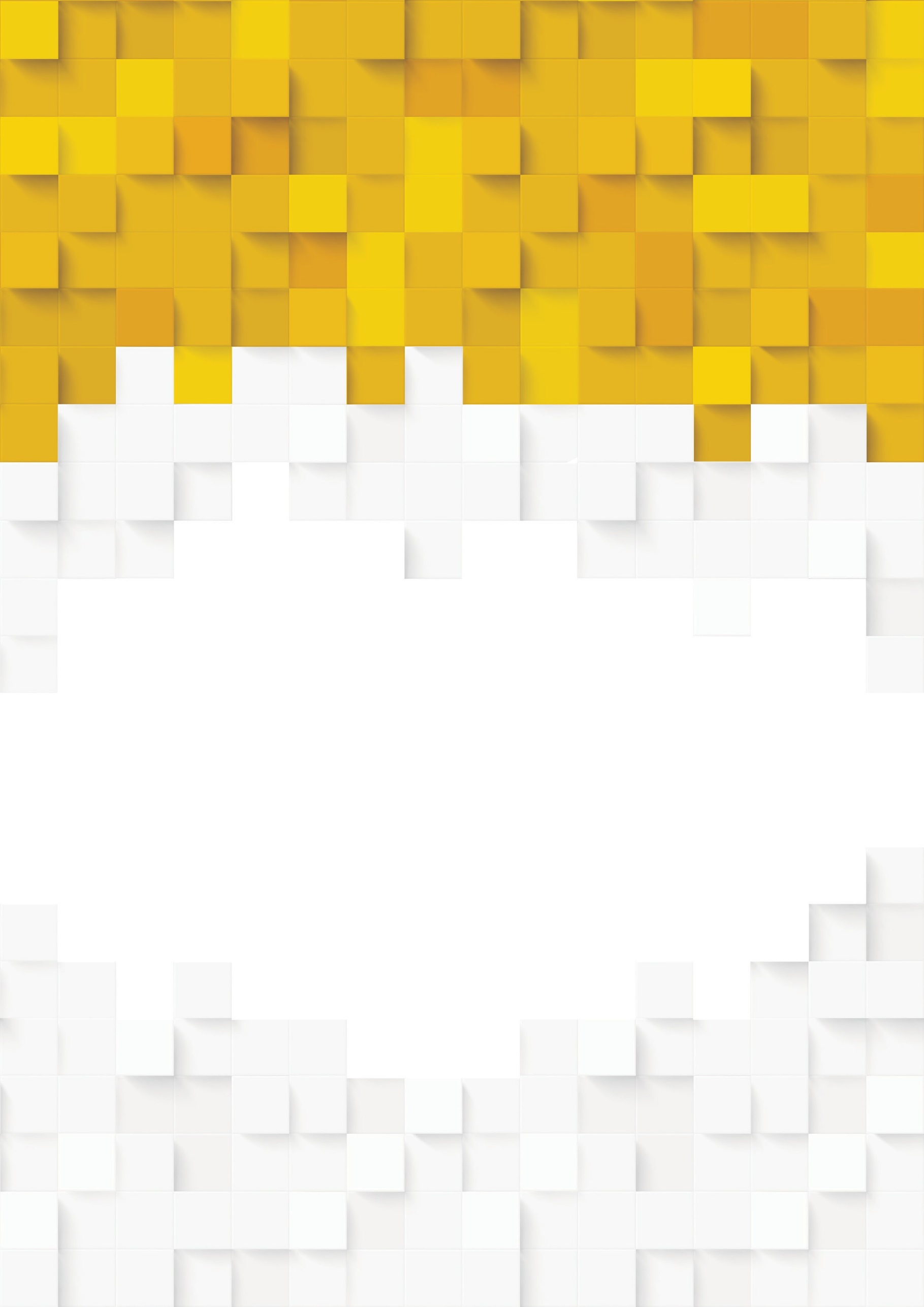 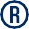 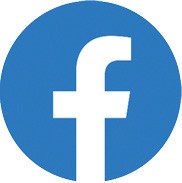 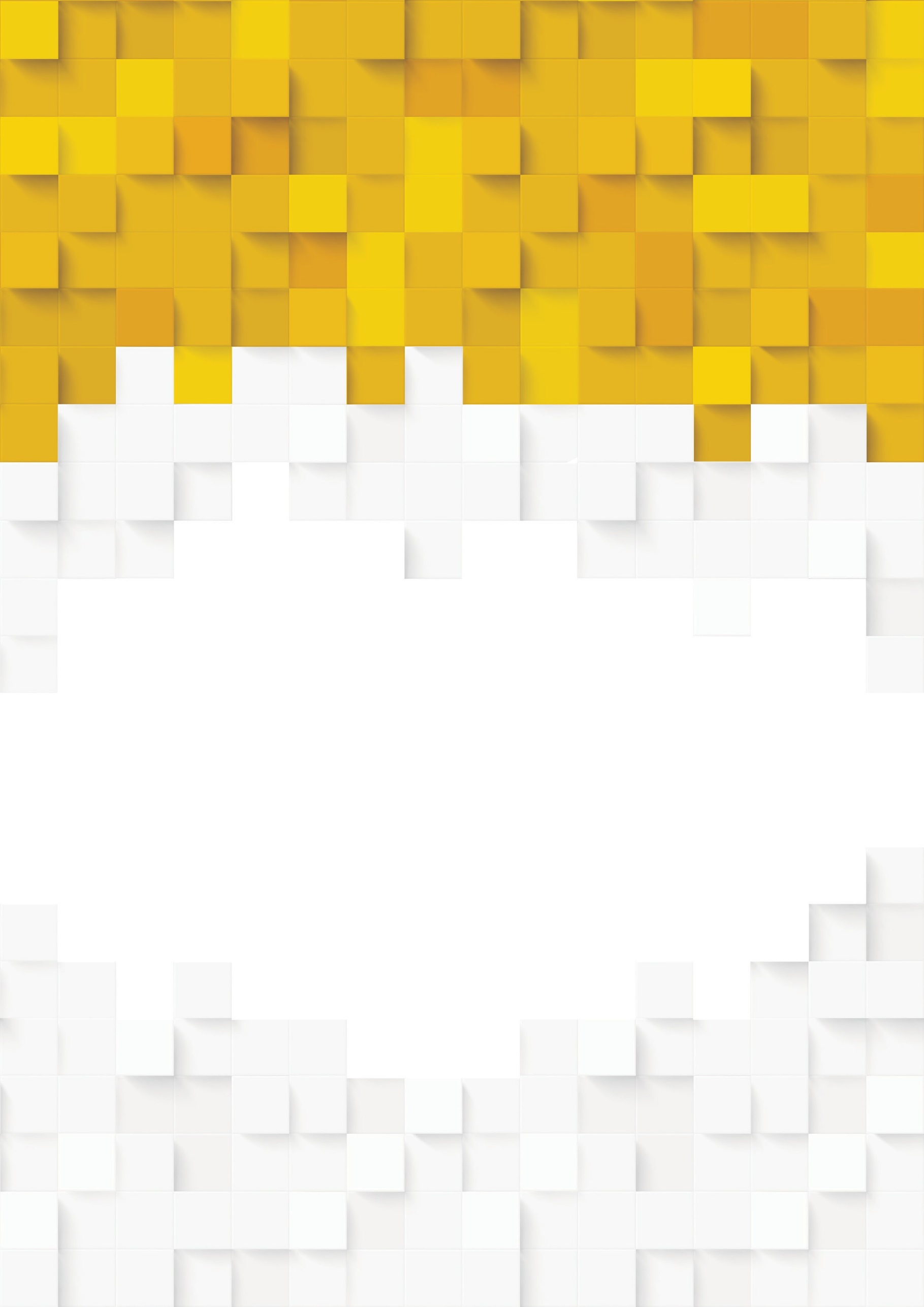 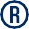 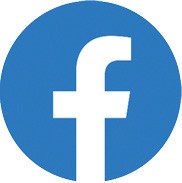 kövess minket!facebook.hu/diakolimpiaIskola pontos neve:Címe:Telefonszáma:Kapcsolattartó neve:Telefonszáma:E-mail címe:Számlázási név:Számlázási cím:Postázási cím: Adószám:Az érkezés várható ideje:Az érkezés módja:vonat – távolsági autóbusz – bérelt autóbusz – személygépkocsiA köznevelési intézmény V-VI. korcsoportos röplabda csapata részére megrendelem a szállást a Röplabda Diákolimpia idejére _______fő részére az alábbiak szerint:A köznevelési intézmény V-VI. korcsoportos röplabda csapata részére megrendelem a szállást a Röplabda Diákolimpia idejére _______fő részére az alábbiak szerint:A köznevelési intézmény V-VI. korcsoportos röplabda csapata részére megrendelem a szállást a Röplabda Diákolimpia idejére _______fő részére az alábbiak szerint:A köznevelési intézmény V-VI. korcsoportos röplabda csapata részére megrendelem a szállást a Röplabda Diákolimpia idejére _______fő részére az alábbiak szerint:A köznevelési intézmény V-VI. korcsoportos röplabda csapata részére megrendelem a szállást a Röplabda Diákolimpia idejére _______fő részére az alábbiak szerint:A köznevelési intézmény V-VI. korcsoportos röplabda csapata részére megrendelem a szállást a Röplabda Diákolimpia idejére _______fő részére az alábbiak szerint:IdőpontVersenyző (fő)Kísérő (fő)Kísérő (fő)SofőrSofőrIdőpontfiú / lányférfinőférfinő2024. január 26. péntek2024. január 27. szombatA hivatalos létszám – 12 fő sportoló + 2 fő felnőtt kísérő + 1 fő gépkocsivezető - szállásköltségét a Magyar Diáksport Szövetség biztosítja. A hivatalos létszám – 12 fő sportoló + 2 fő felnőtt kísérő + 1 fő gépkocsivezető - szállásköltségét a Magyar Diáksport Szövetség biztosítja. A hivatalos létszám – 12 fő sportoló + 2 fő felnőtt kísérő + 1 fő gépkocsivezető - szállásköltségét a Magyar Diáksport Szövetség biztosítja. A hivatalos létszám – 12 fő sportoló + 2 fő felnőtt kísérő + 1 fő gépkocsivezető - szállásköltségét a Magyar Diáksport Szövetség biztosítja. A hivatalos létszám – 12 fő sportoló + 2 fő felnőtt kísérő + 1 fő gépkocsivezető - szállásköltségét a Magyar Diáksport Szövetség biztosítja. A hivatalos létszám – 12 fő sportoló + 2 fő felnőtt kísérő + 1 fő gépkocsivezető - szállásköltségét a Magyar Diáksport Szövetség biztosítja. 